Child Development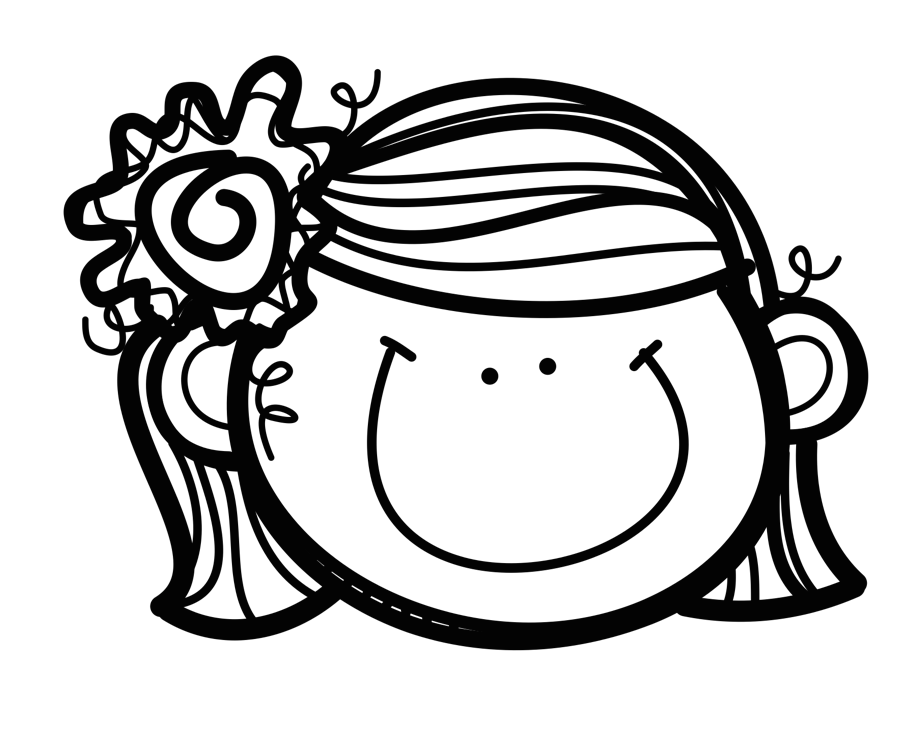 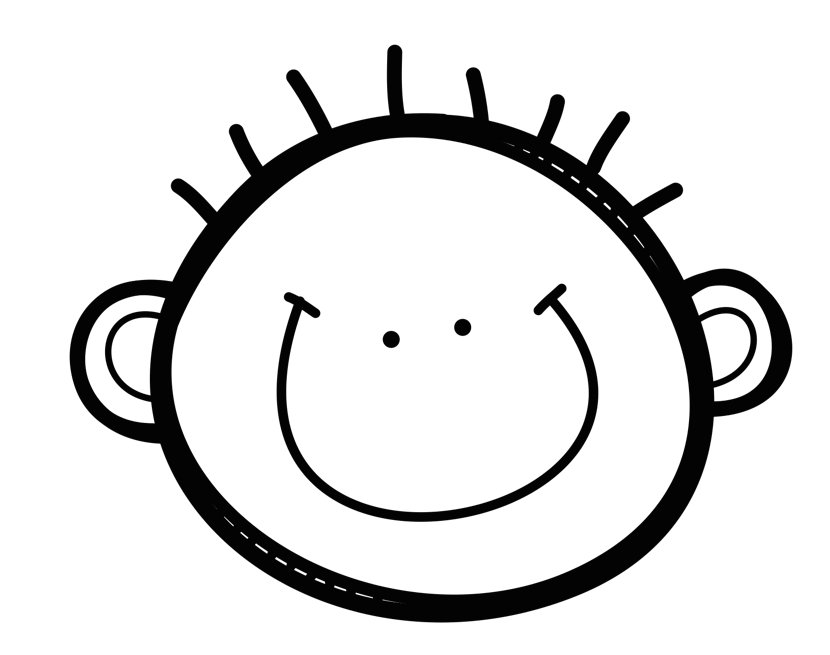  Course SyllabusInstructor:  Mrs. BlatnerEmail Address: blatner@aps.eduPhone Number: 505-296-4871 ext. 35147Course Description:  Child Development is a full year course which provides students with an opportunity to learn about physical, motor, emotional, social, intellectual, and language development of children from conception to twelve years old. In addition, topics explored include adolescence, learning, family systems, communication, child guidance techniques, careers working with children and cultural diversity.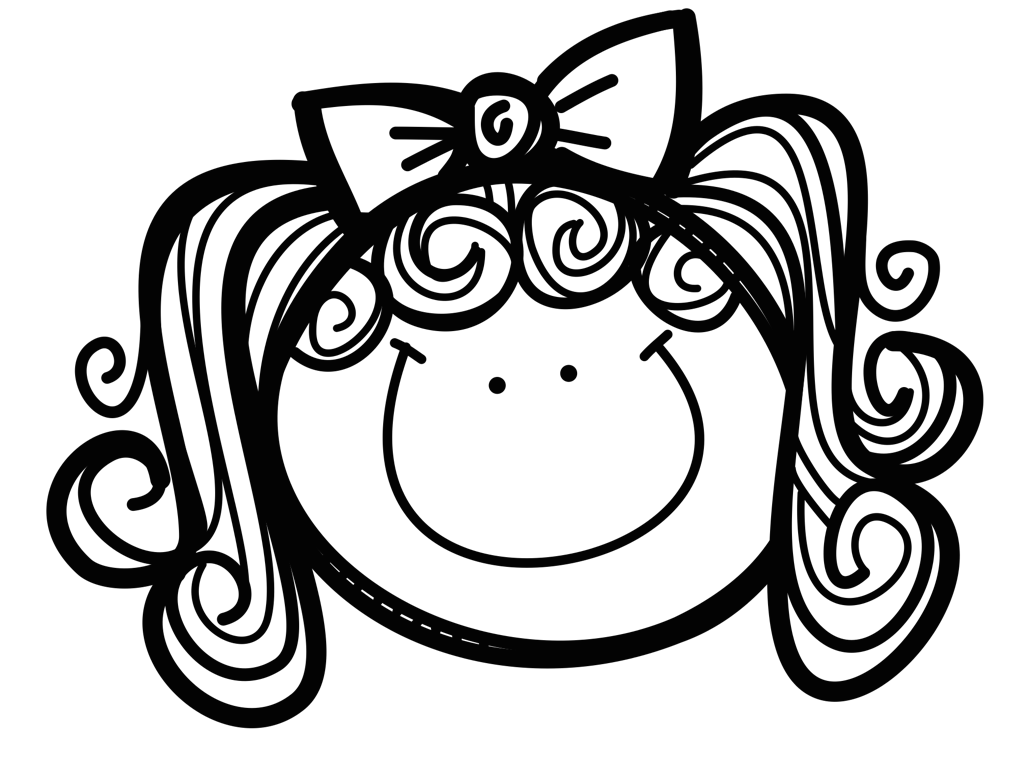 Course Resources:  Text:  The Developing Child by GlencoeCourse Outline/Instructional Units:Unit 1: Children and Parenting	Learning about children/Challenges of Parenting/Building Strong FamiliesUnit 2:  Pregnancy and Childbirth	Prenatal Development/Preparing for Birth/The Baby’s ArrivalUnit 3:  The Baby’s First YearPhysical Development of Infants/Emotional and Social Development of Infants/Intellectual Development of InfantsUnit 4:  The Child from 1-3 yearsPhysical Development from 1-3/Emotional and Social Development from 1-3 /Intellectual Development from 1-3Unit 5:  The Child from 4-6 yearsPhysical Development from 4-6/Emotional and Social Development from 4-6 /Intellectual Development from 4-6Unit 6:  The Child from 7-12 yearsPhysical Development from 7-12/Emotional and Social Development from 7-12 /Intellectual Development from 7-12Unit 7:  Other TopicsAdolescences/Children’s Health and Safety/Family Challenge/Child Care and Early Education/Careers Working with ChildrenRequired Materials & Accounts:  In order to participate in class you must have the following items in class every day!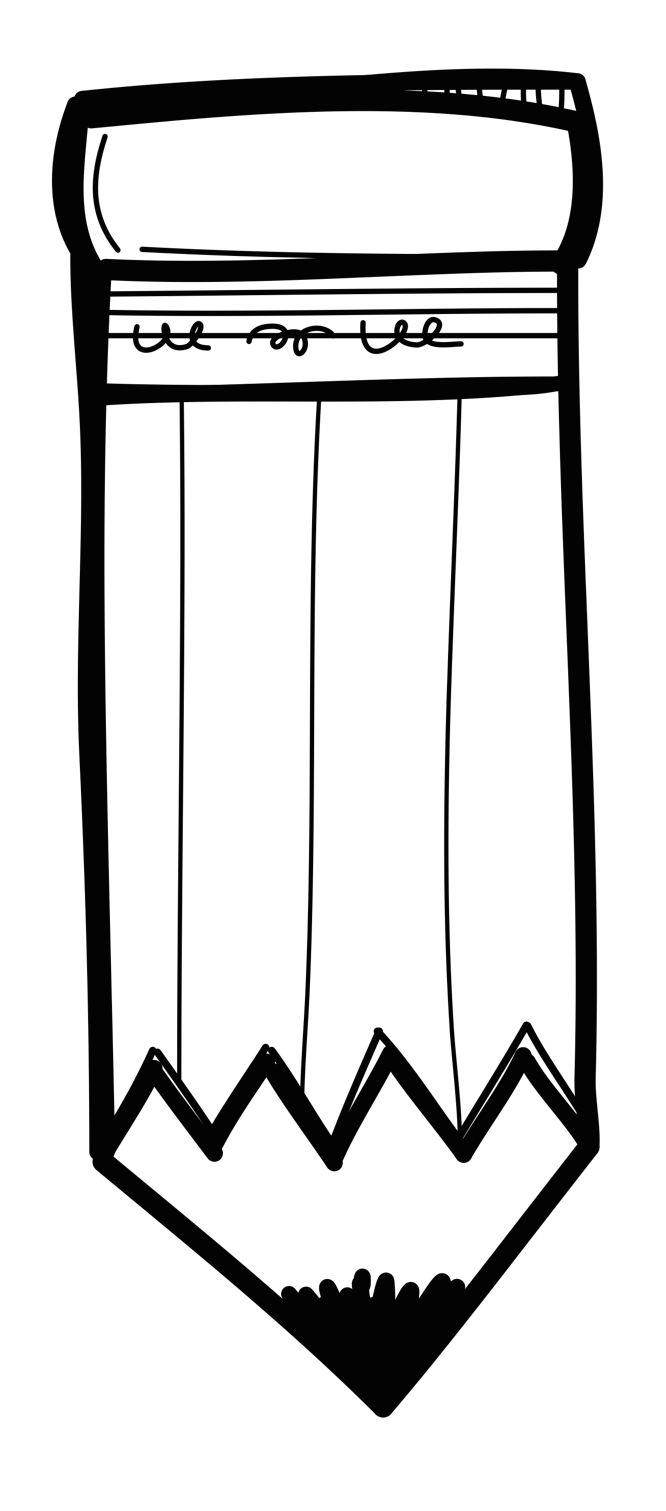 1 inch 3-ring binder with loose leaf paper and dividers (To be labeled later)Pens, pencils & highlightersDropbox accountEdmodo accountExpectations:Be prepared,  be involved and be on timeBe polite and respectful to classmates, teacher and guest speakers.Be respectful to our school, classroom, desks and supplies.Grading:  Your grade for this course will depend on daily workDaily class work			Group Projects			Class PresentationsClass Participation		Homework Assignments	Notebook ChecksTest/Quizzes			Individual Projects*** All of your work should be kept in your notebook!!!!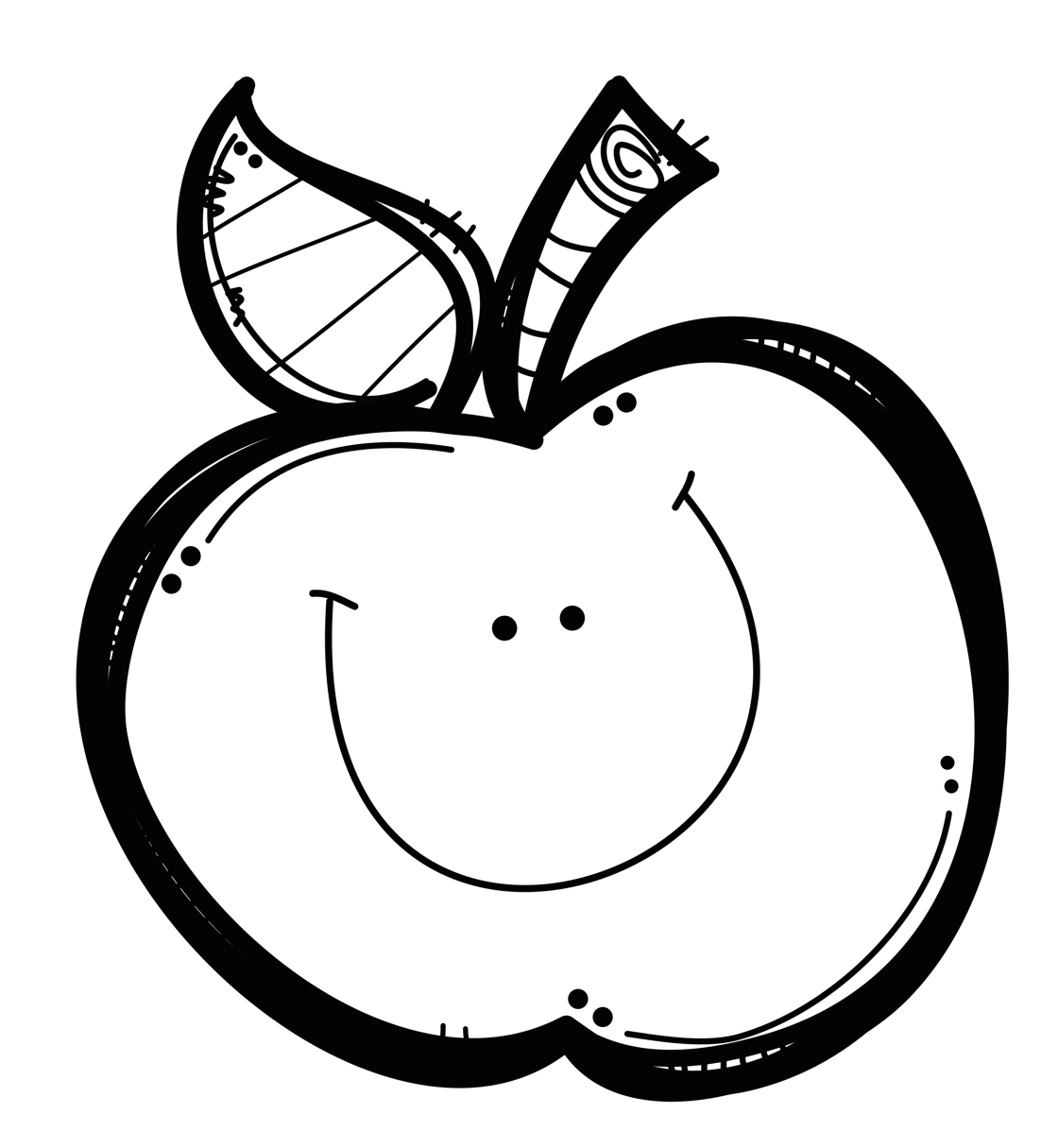 Each grade is a percentage of the points earned divided by the points possibleA	100-90B	89-80C	79-70D	69-60F	59 and belowAssignments:Daily work is not accepted late.  If you are absent the day something is due, then it is due the next time you return to class.  Exceptions will on be made if there is a family emergency and I receive a note from a parent.Long term assignments are given well in advance and must be turned in on or before the due date.  If you are absent the day that is due, make sure a parent of other reliable person will bring it in for you.Presentations.  Some of the projects we will do in this class will include a presentation of some type.  If you are absent the day that you or yours group is to present, they you will not receive the points for the presentation.  Presentations will not be made up, so do not be absent on presentation days!Other Concerns:Technology: NO cell phones, ipods, or earbuds etc. during instructional time. You are NOT that important that you must use them during class. If I see them, I will confiscate them and you can pick them up after school. There may be times you are allowed to use your phone for educational purposes with teacher permission. Ask first!iPads: Students will be required to use the class iPads. Before you do so, you will have to return a signed permission and expectations form. Follow the expectations for iPad use outlined in the agreement.Make up Work: Make up work is YOUR responsibility, not mine. See me if you want to make up ANY work missed due to an excused absence.Online Gradebook: You and your parents should be able to access the myparent gradebook online. See me if you are unable to access your account. Please note that there are NO GRADE CHANGES!!! The grade you receive is the grade you earn based on your class participation and the quantity and quality of the work you turn in (or not). Please consider minimum grade requirements for extra curricular activities and sports, as I will NOT make any changes to your grades once they have been submitted so that you can participate in any events for your team and/or club.If you are to turn an assignment in on a day when I have a substitute teacher, I would ask for you to put it directly on my desk or put it in my teacher mailbox. You need to follow up to ensure I received it. I have had MANY students tell me they turned it in to the sub and the assignment was never seen or found. Keep copies of anything you turn in. Save all work.